PisačiPrvi pisač je bio IGLIČNI.radi pomoću iglica i ispisuje tekst s njimadanas se sve manje koriste jer proizvode veliku buku i spori suLASERSKI PISAČispisuje papir uz pomoć laserapostiže veliku brzinu tijekom ispisa (4-20 papira u min)najkorisniji u ispisu tekstaTINTNI PISAČink-jetispisiva s pomoću tintenajbolji za ispis slika                          „štrcka“  boju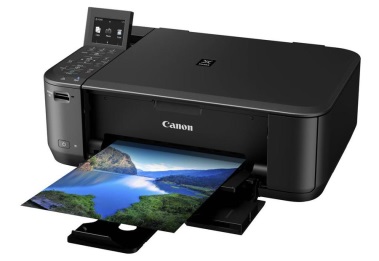 TERMALNI PISAČkreira ispis zagrijavanjem (mijenja boju)najčešće se koriste u bankamagdje je papir zagrijan ostavlja mali trag                                      Gabrijel Barišić